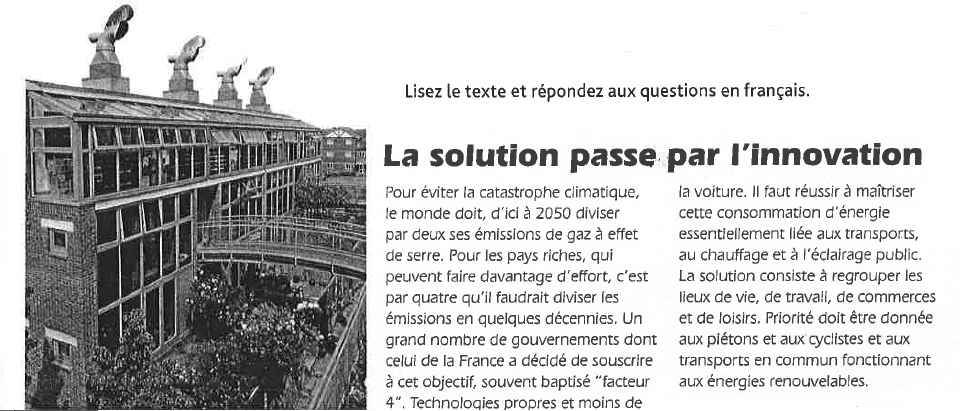 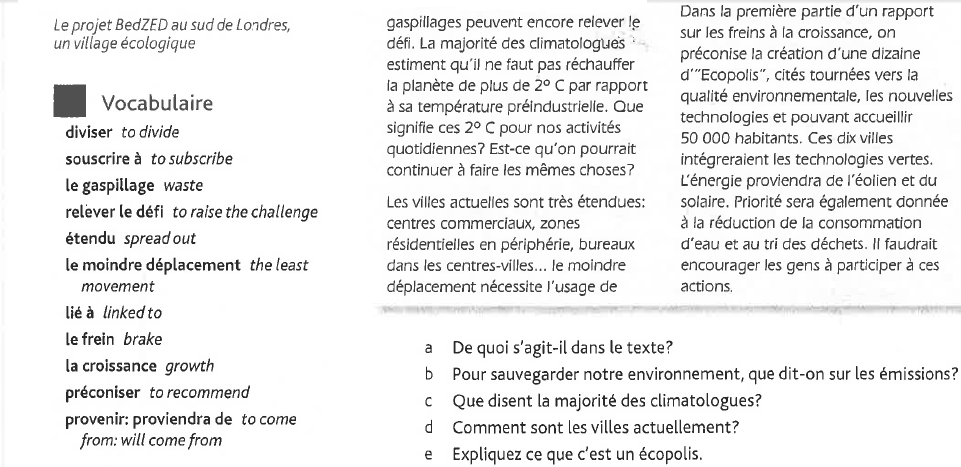 Source: AQA French N. Thornes